Martfű Város Polgármesterétől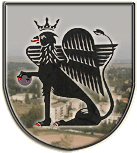 5435 Martfű, Szent István tér 1. Tel: 56/450-222; Fax: 56/450-853E-mail: titkarsag@ph.martfu.hu_______________________________________________________________ELŐTERJESZTÉSGálné Kiscsatári Lídia Katalinnak, a Martfűi Városfejlesztési és Ingatlankezelői Szolgáltató Önkormányzati Nonprofit KFT ügyvezetője ügyvezetői tisztségről történő lemondására, munkaviszonyának megszüntetéséreMartfű Város Önkormányzata Képviselő-testületének 2015. június 8-i üléséreElőkészítette:	Hegedűsné Blaskó Anikó aljegyzőVéleményező: 	Pénzügyi, Ügyrendi és Városfejlesztési BizottságDöntéshozatal:	egyszerű többség Tárgyalási mód:	nyilvánosTisztelt Képviselő-testület!Martfű Város Önkormányzatának Képviselő-testülete 2012. november 29-i ülésén döntött egy fő ügyvezetővel a Martfű Város Önkormányzata 100 %-os tulajdonában álló Martfűi Városfejlesztési és Ingatlankezelői Szolgáltató Önkormányzati Nonprofit Korlátolt Felelősségű Társaság alapításáról.A 2013. július 1-től bevezetett hulladékgazdálkodási szolgáltatás átszervezése miatt a KFT feladata lett a hulladékgazdálkodási feladatok ellátása, amelyhez abban a helyzetben, a hatályos rendelkezések figyelembe vételével a gazdasági társaságnál szakirányú végzettséggel rendelkező további egy fő vezető kijelölésére volt szükség, Gálné Kiscsatári Lídia Katalin személyében. 2015. május 26-án Gálné Kiscsatári Lídia ügyvezető 2015. június 15-i hatállyal lemondott az ügyvezetői tisztségéről, valamint kérte a munkaviszonyának ezen időponttól történő megszüntetését, mivel lakóhelyén, Cserkeszőlőben lesz lehetősége elhelyezkedésre.A lemondás és a kérelem az előterjesztés mellékletét képezi.Mindezek alapján javasolom a Tisztelt Képviselő-testületnek, hogy Gálné Kiscsatári Lídia ügyvezető lemondását 2015. június 15-i hatállyal fogadja el és járuljon hozzá ezen időponttal munkaviszonyának megszüntetéséhez.Tisztelt Képviselő-testület!Kérem, hogy szíveskedjenek az előterjesztésben foglaltakat megtárgyalni és az alábbi határozati javaslatot elfogadni:……../2015.(VI.8.) határozatGálné Kiscsatári Lídia Katalinnak, a Martfűi Városfejlesztési és Ingatlankezelői Szolgáltató Önkormányzati Nonprofit KFT ügyvezetője ügyvezetői tisztségéről történő lemondásáról és munkaviszonyának megszüntetésérőlMartfű Város Önkormányzatának Képviselő-testülete megtárgyalta és elfogadja a Gálné Kiscsatári Lídia Katalinnak, a Martfűi Városfejlesztési és Ingatlankezelői Szolgáltató Önkormányzati Nonprofit KFT ügyvezetője ügyvezetői tisztségéről történő lemondásáról és munkaviszonyának megszüntetéséről szóló előterjesztést és az alábbi határozatot hozza:Martfű Város Önkormányzatának Képviselő-testülete Gálné Kiscsatári Lídia Katalinnak, a Martfűi Városfejlesztési és Ingatlankezelői Szolgáltató Önkormányzati Nonprofit KFT ügyvezetői tisztségéről történő lemondását 2015. június 15-i hatállyal elfogadja és hozzájárul munkaviszonyának ezen időponttal történő megszüntetéséhez.Erről értesül:1./ Jász-Nagykun-Szolnok Megyei Kormányhivatal, Szolnok,2./ Valamennyi Képviselő, Helyben,3./ Gálné Kiscsatári Lídia Katalin, Cserkeszőlő, Csokonai út 15.,4./ Irattár.Martfű, 2015. június 1.Dr. Papp AntalKészítette: Hegedűsné Blaskó AnikóaljegyzőLátta: Szász Évajegyző